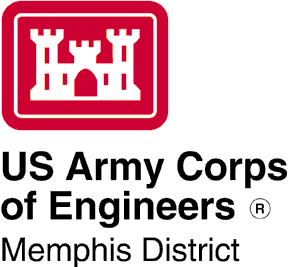   ISSUE DATE:          August 9, 2023 							  EXPIRATION DATE:  August 24, 2023PUBLIC NOTICEU.S. Army Corps of EngineersMemphis DistrictU.S.C. Chapter 33, Section 408 Permission EvaluationTITLE:  Section 408 Permission Evaluation for Ditch 8 Bridge Replacement, Pemiscot County, Missouri.INTRODUCTION:  The authority to grant permission for temporary or permanent alterations of any U.S. Army Corps of Engineers (USACE) federally authorized civil works project is contained in Section 14 of the Rivers and Harbors Act of 1899 and codified in 33 USC 408.  The Missouri Department of Transportation has requested a Section 408 Permission Evaluation to complete the Route K Bridge replacement (Figure 1). 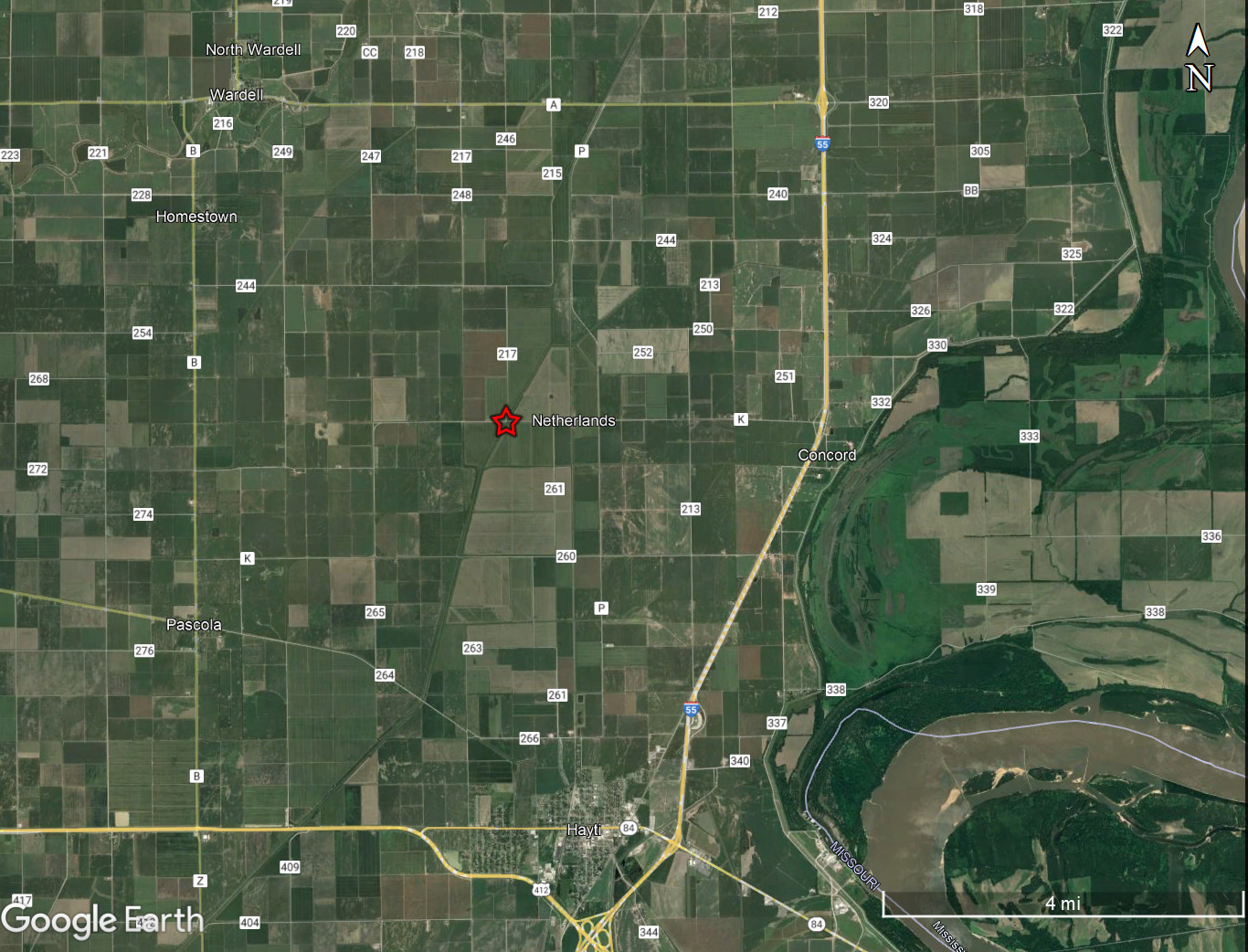 Figure 1. Location of the Missouri Department of Transportation proposed bridge replacement at Pemiscot County, Missouri.PROJECT DESCRIPTION:  Section 408 authorizes USACE to grant permission for the alteration or occupation or use of the project if USACE determines that the activity will not be injurious to the public interest and will not impair the usefulness of the project.  The Mississippi River and Tributaries system, the federally authorized civil works project proposed for alteration, provides for managing flood risks to lands outside of the levees from floodwaters of the Mississippi River.  The proposed request involves replacing an existing County Road 116 Bridge over the National Ditch 8 with a new bridge in Pemiscot County, Missouri. The existing bridge is nearing the end of its service life. The new bridge will have fewer bents, which would allow better flow through the channel.  Additionally, fewer bents would result in less obstructions that can catch drift, which would result in improved system operations and reduced maintenance.ENVIRONMENTAL COMPLIANCE:  A decision on a Section 408 request is a federal action, and therefore subject to the National Environmental Policy Act (NEPA) and other environmental compliance requirements. The scope of analysis for the NEPA and environmental compliance evaluations for the Section 408 review should be limited to the area of alteration and those adjacent areas that are directly or indirectly affected by the alteration. The proposed project meets criteria set forth in Nationwide Permit 14, Linear Transportation Projects. As the proposed Section 408 alteration is within the USACE project footprint, no known historic properties would be affected. Furthermore, the proposed Section 408 alteration was determined to have no effect on threatened or endangered species or their critical habitat pursuant to the Endangered Species Act. The decision on this Section 408 request is being analyzed in accordance with NEPA and is limited to the Section 408 boundaries described herein.PUBLIC INTEREST REVIEW:  The purpose of this notice is to solicit comments from the public; federal, state, and local agencies and officials; Native American Tribes, and other interested parties.  Comments received within 15 days of this publication will be used in the evaluation of potential impacts of the proposed action on important resources.  All comments will be considered in preparing environmental documentation pursuant to NEPA.  USACE has jurisdiction under 33 USC 408, only over the specific activities that have the potential to alter existing USACE projects.  Please limit comments to the area of the alteration and those adjacent areas that are directly or indirectly affected by the alteration to the federally authorized civil works project described herein.  Comments may be submitted to kristina.l.mitchell@usace.army.mil and should be received by August 24, 2023.                                                                    Sincerely,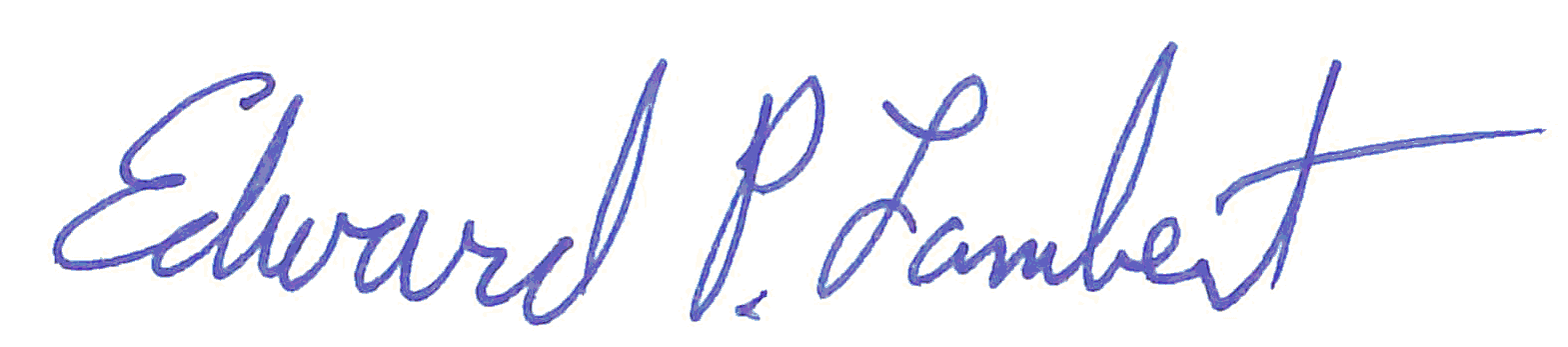                                                                     Edward P. Lambert        Chief, Environmental Compliance Branch                                                                    Regional Planning and Environmental Division South